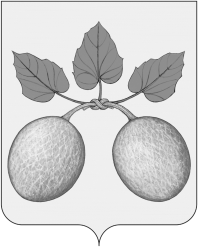 СОБРАНИЕ ПРЕДСТАВИТЕЛЕЙ ГОРОДА СЕРДОБСКА СЕРДОБСКОГО  РАЙОНАПЕНЗЕНСКОЙ ОБЛАСТИ	РЕШЕНИЕот 17.09.2020 № 305-38/4                                                                  г. Сердобск О приеме движимого имущества из собственности  Пензенской области  в собственность муниципального образования – городское поселение город Сердобск Сердобского района Пензенской областиВ целях создания материально – технических ресурсов аварийного резерва для предупреждения ситуаций, которые могут привести к нарушению функционирования систем жизнеобеспечения населения, и ликвидации их последствий на объектах жилищно – коммунального хозяйства города, руководствуясь Федеральным законом от 06.10.2003                  № 131-ФЗ «Об общих принципах организации местного самоуправления в Российской Федерации», Уставом городского поселения город Сердобск Сердобского района Пензенской области, «Положением о порядке управления и распоряжения имуществом, находящимся в муниципальной собственности города Сердобска Сердобского района Пензенской области», утвержденным решением Собрания представителей города Сердобска Сердобского района от 16.11.2012 №33-4/3;-Собрание представителей города Сердобска РЕШИЛО:Дать согласие на прием движимого имущества (материально – технические ресурсы аварийного резерва для предупреждения ситуаций, которые могут привести к нарушению функционирования систем жизнеобеспечения населения и ликвидации их последствий на объектах жилищно – коммунального хозяйства Пензенской области) из собственности  Пензенской области в собственность муниципального образования – городское поселение город Сердобск Сердобского района Пензенской области  согласно приложению.Принять имущество, указанное в п.1 настоящего решения по поступлению, в собственность муниципального образования – городское поселение город Сердобск Сердобского района Пензенской области  на основании принятого уполномоченным органом Пензенской области решения о передаче имущества.           3.   Контроль за исполнением настоящего решения возложить на постоянную комиссию по бюджетной, налоговой, финансовой и экономической политике и Главу администрации г. Сердобска.Глава города Сердобска					                                	А.Ю. Кайшев                    Приложение 					        к решению Собрания представителей			     города Сердобска Сердобского района                                                                                                                                  Пензенской области						                от 17.09.2020 № 305-38/4Перечень  имущества, принимаемого из собственности Пензенской области в собственность муниципального образования – городское поселение город Сердобск Сердобского района Пензенской области№ п/пНаименование материально – технических ресурсов аварийного резерваЕдиница измеренияКол-воСтоимость единицы руб.Общая стоимость руб.1Труба D57х3,5кг.242,5557,0013825,352Труба электросварная D76х3,5кг.313,0044,3913894,073Труба D108х4кг.492,4857,0028071,364Задвижка D100шт.16000,006000,005Задвижка D80шт.15000,005000,006Задвижка D50шт.14001,684001,687Труба полиэтиленовая 160ммм198569,47112755,06